Об утверждении Реестрамуниципальных маршрутов регулярных перевозокна территории Североуральского городского округаВ соответствии с федеральными законами от 13 июля 2015 года № 220-ФЗ «Об организации регулярных перевозок пассажиров и багажа автомобильным транспортом и городским наземным электрическим транспортом в Российской Федерации и о внесении изменений в отдельные законодательные акты Российской Федерации», от 06 октября 2003 года № 131-ФЗ «Об общих принципах организации местного самоуправления в Российской Федерации», Положением об организации транспортного обслуживания населения по осуществлению пассажирских перевозок на территории Североуральского городского округа, утвержденным постановлением Администрации Североуральского городского округа от 04.06.2018 № 593, Уставом Североуральского городского округа, Администрация Североуральского городского округаПОСТАНОВЛЯЕТ:1. Утвердить Реестр муниципальных маршрутов регулярных перевозок на территории Североуральского городского округа (прилагается).2. Контроль за исполнением настоящего постановления возложить на заместителя Главы Администрации Североуральского городского округа В.В. Паслера.3. Опубликовать настоящее постановление в газете «Наше слово» и на официальном сайте Администрации Североуральского городского округа.И.о. Главы Североуральского городского округа                              	           С.А. ЗолотареваРеестр муниципальных маршрутов регулярных перевозок на территории Североуральского городского округа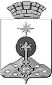 АДМИНИСТРАЦИЯ СЕВЕРОУРАЛЬСКОГО ГОРОДСКОГО ОКРУГА ПОСТАНОВЛЕНИЕАДМИНИСТРАЦИЯ СЕВЕРОУРАЛЬСКОГО ГОРОДСКОГО ОКРУГА ПОСТАНОВЛЕНИЕ05.12.2019                                                                                                      № 1299                                                                                                     № 1299г. Североуральскг. СевероуральскУТВЕРЖДЕНОпостановлением Администрации Североуральского городского округа от 05.12.2019 № 1299«Об утверждении Реестра муниципальных маршрутов регулярныхперевозок на территории Североуральского городского округа»№ п/пРегистрационный номер маршрутанаименование маршрута регулярных перевозокнаименования промежуточных остановочных пунктов по маршруту регулярных перевозок или наименования поселений, в границах которых расположены промежуточные остановочные пунктынаименования улиц, автомобильных дорог, по которым предполагается движение транспортных средств между остановочными пунктами по маршруту регулярных перевозокпротяженность маршрута регулярных перевозокПорядок посадки и высадки пассажировВид регулярных перевозокВиды и классы транспортных средств, максимальное количество транспортных средств каждого классаЭкологические характеристики транспортных средствДата начала осуществления регулярных перевозокНаименование, место нахождения юридического лица, фамилия, имя, отчество индивидуального предпринимателя, идентификационный номер налогоплательщика1234567891011121128г. Североуральск - п. Всеволодо-БлагодатскоеАвтостанция - м-н "Энергия" - Универсам - Сберкасса -ост. Красная Шапочка - Подсобное хозяйство - Стройбаза - Шихтовальный - п. "2-й Северный(пов.) - 15 шахта - п. 3-й Северный(пов.) - 14 шахта - п. Калья (пов.) - 13 шахта - п. Черемухово вокзал - Сберкасса - Больница - п. Сосьва - п. Всеволодо-Благодатское -п. Сосьва - Больница -- Сберкасса- п. Черемухово вокзал - 13 шахта -п. Калья (пов.) - 14 шахта - п. 3-й Северный(пов.) - 15 шахта - п. "2-й Северный(пов.) - Шихтовальный - Стройбаза -Подсобное хозяйство - ост. Красная Шапочка - Сберкасса -Универсам -м-н "Энергия" -АвтостанцияАвтостанция - ул. Мира - ул. Каржавина - ул. П.Баянова - ул. Ленина - ул. Ватутина - ул. Шахтерская - ул. Пирогова - бетонная автодорога - п. Калья (без заезда) - бетонная автодорога - п. Черемухово - ул. Степана Разина - ул. Ленина - ул Иванова - ул. Ленина - ул. Степана Разина - п. Черемухово - бетонная автодорога - п. Калья (без заезда) - бетонная автодорога - ул. Пирогова - ул. Шахтерская - ул. Ватутина - ул. Ленина-ул. П.Баянова - ул. Каржавина - ул. Мира - Автостанция103,0Только в установленных остановочных пунктахМуниципальный маршрут регулярных перевозок по регулируемым тарифамМалый класс, 1Любой01.01.2019ООО «Спецтехника», адрес: 624480, Свердловская область, г.Североуральск, ул.Клубная д.3, ИНН 66170238732121г. Североуральск - п. ЧеремуховоАвтостанция - м-н "Энергия" - Универсам - Сберкасса - ост. Красная Шапочка - Подсобное хозяйство - Стройбаза - Шихтовальный - п. "2-й Северный(пов.) - 15 шахта - п. 3-й Северный(пов.) - 14 шахта - п. Калья - 13 шахта - ЗТЗ - Локаторная - 24 км - Профиракторий - 26 км - Подстанция (по требованию) - 10 шахта - п. Черемухово вокзал - Сберкасса - Больница  -- Сберкасса- п. Черемухово вокзал - 10 шахта - Подстанция (по требованию) - 26 км - Профилакторий - 24 км - Локаторная - ЗТЗ - 13 шахта -п. Калья  - 14 шахта - п. 3-й Северный(пов.) - 15 шахта - п. "2-й Северный(пов.) - Шихтовальный - Стройбаза -Подсобное хозяйство - ост. Красная Шапочка - Сберкасса -Универсам -м-н "Энергия" -АвтостанцияАвтостанция - ул. Мира - ул. Каржавина - ул. П.Баянова- ул. Ленина - ул. Ватутина - ул. Шахтерская - ул. Пирогова - бетонная автодорога - п. Калья  - ул. Зои Космодемьянской - ул. Красноармейская - ул. Первомайская -  бетонная автодорога - п. Черемухово - ул. Степана Разина - ул. Ленина - ул Иванова - ул. Ленина - ул. Степана Разина - п. Черемухово - бетонная автодорога - ул. Первомайская - ул. Красноармейская - ул. Зои Космодемьянской - п. Калья - бетонная автодорога - ул. Пирогова - ул. Шахтерская - ул. Ватутина - ул. Ленина-ул. П.Баянова - ул. Каржавина - ул. Мира - Автостанция56,8Только в установленных остановочных пунктахМуниципальный маршрут регулярных перевозок по регулируемым тарифамМалый класс, 3Любой01.01.2019ООО «Спецтехника», адрес: 624480, Свердловская область, г.Североуральск, ул.Клубная д.3, ИНН 66170238733121-Уг. Североуральск - п. КальяАвтостанция - м-н "Энергия" - Универсам - Сберкасса - ост. Красная Шапочка - Подсобное хозяйство - Стройбаза - Шихтовальный - п. "2-й Северный(пов.) - 15 шахта - п. 3-й Северный(пов.) - 14 шахта - п. Калья (подстанция) - п. Калья (площадь)  - п. Калья (подстанция)- 14 шахта - п. 3-й Северный(пов.) - 15 шахта - п. "2-й Северный(пов.) - Шихтовальный - Стройбаза -Подсобное хозяйство - ост. Красная Шапочка - Сберкасса -Универсам -м-н "Энергия" -АвтостанцияАвтостанция - ул. Мира - ул. Каржавина - ул. П.Баянова- ул. Ленина - ул. Ватутина - ул. Шахтерская - ул. Пирогова - бетонная автодорога - п. Калья  - ул. Зои Космодемьянской - ул. Красноармейская - ул. Зои Космодемьянской - п. Калья -  бетонная автодорога - ул. Пирогова - ул. Шахтерская - ул. Ватутина - ул. Ленина -ул. П.Баянова - ул. Каржавина - ул. Мира - Автостанция31,6Только в установленных остановочных пунктахМуниципальный маршрут регулярных перевозок по регулируемым тарифамМалый класс, 2Любой01.01.2019ООО «Спецтехника», адрес: 624480, Свердловская область, г.Североуральск, ул.Клубная д.3, ИНН 66170238734123г. Североуральск - п. БаяновкаАвтостанция - ул. Мира - ул. Каржавина - ул. Белинского - ул. Бажова - ул. Попова - п. Покровск-Уральский 1 - п. Покровск-Уральский 2 - п. Баяновка - п. Покровск-Уральский 2 - п. Покровск-Уральский 1 - ул. Попова -ул. Бажова - ул. Белинского - ул. Каржавина - ул. Мира -АвтостанцияАвтостанция - ул. Мира - ул. Каржавина - ул. Островского - ул. Бажова -Покровск-Уральский 1 - п. Покровск-Уральский 2- кладбище (по требованию) - п. Баяновка - кладбище (по требованию) - п. Покровск-Уральский 2 - п. Покровск-Уральский 1 - ул. Бажова - ул. Островского- ул. Каржавина - ул. Мира -Автостанция32,2Только в установленных остановочных пунктахМуниципальный маршрут регулярных перевозок по регулируемым тарифамМалый класс, 0,5 Любой01.01.2019ООО «Спецтехника», адрес: 624480, Свердловская область, г.Североуральск, ул.Клубная д.3, ИНН 661702387351291 Столовая - п. Бокситы1 Столовая - ост. Красная Шапочка - Сберкасса - Универсам - м-н Энергия - 7 микрорайон - пос. Горный - Дробилка - Кладбище - Дачи - ж.д. переезд (по требованию) - Кирпичный завод - п. Бокситы - ж.д. ст. Бокситы - п. Бокситы - Кирпичный завод - ж.д. переезд (по требованию) - Дачи - Кладбище - Дробилка - пос. Горный - 7 микрорайон - м-н Энергия - Универсам - Сберкасса -ост. Красная Шапочка - 1 Столовая -ул. Ватутина - ул. Ленина - ул. П. Баянова - п. Горный - п. Бокситы - ст. Бокситы -п. Бокситы -п. Горный - ул. П. Баянова - ул. Ленина -ул. Ватутина26,6Только в установленных остановочных пунктахМуниципальный маршрут регулярных перевозок по регулируемым тарифамМалый класс, 0,5Любой01.01.2019ООО «Спецтехника», адрес: 624480, Свердловская область, г.Североуральск, ул.Клубная д.3, ИНН 66170238736124г. Североуральск - п. Крутой ЛогАвтостанция - м-н "Энергия" - Универсам - Сберкасса - ост. Красная Шапочка - п. Крутой Лог  - ост. Красная Шапочка- Сберкасса -Универсам -м-н "Энергия" - АвтостанцияАвтостанция - ул. 50 лет СУБРА - ул. П. Баянова - ул. Ленина - ул. Ватутина - ул. Буденного - ул. Клубная - ул. Ленина - ул. Постникова - ул. Ленина - ул. Клубная -  ул. Буденного - ул. Ватутина -ул. Ленина - ул. П. Баянова - ул. 50 лет СУБРА - Автостанция14,8Только в установленных остановочных пунктахМуниципальный маршрут регулярных перевозок по регулируемым тарифамМалый класс, 0,5Любой01.01.2019ООО «Спецтехника», адрес: 624480, Свердловская область, г.Североуральск, ул.Клубная д.3, ИНН 66170238737131ост. Красная Шапочка - Кладбищеост. Красная Шапочка - Сберкасса - 7 столовая - Универсам - м-н Энергия - 7 микрорайон - п. Горный - Кладбище - п. Горный -7 микрорайон - м-н Энергия -Универсам - 7 столовая -Сберкасса - ост. Красная Шапочкаул. Ватутина - ул. Ленина - ул. П. Баянова - п. Горный -Кладбище - п. Горный – ул. П. Баянова - ул. Ленина -ул. Ватутина10,8Только в установленных остановочных пунктахМуниципальный маршрут регулярных перевозок по регулируемым тарифамМалый класс, 0,5Любой01.01.2019ООО «Спецтехника», адрес: 624480, Свердловская область, г.Североуральск, ул.Клубная д.3, ИНН 661702387388Кольцевойост. Красная Шапочка - Сберкасса - 7 столовая - Универсам -м-н "Энергия" - 44 квартал - Автостанцияул. Ватутина - ул. Ленина - ул. П. Баянова - ул. Каржавина - ул. Мира - Автостанция8,0Только в установленных остановочных пунктахМуниципальный маршрут регулярных перевозок по регулируемым тарифамМалый класс, 0,25Любой01.01.2019ООО «Спецтехника», адрес: 624480, Свердловская область, г.Североуральск, ул.Клубная д.3, ИНН 661702387394Автостанция - дачи ПодсобноеАвтостанция - 44 квартал - м-н "Энергия" - Универсам - 7 столовая - Сберкасса - ост. Красная Шапочка - Подсобное - Сад "Ягодка" - Сад "Рябинка" - Дачи - Сад "Рябинка" - Сад "Ягодка" - Подсобное - ост. Красная Шапочка - Сберкасса - 7  столовая - Универсам -м-н "Энергия" - 44 квартал - Автостанцияул. 50 лет СУБРА - ул. Павла Баянова - ул. Ленина - ул. Ватутина - ул. Шахтерская - ул. Пирогова - ост. Подсобное (бетонная дорога) - сад "Ягодка" - сад "Рябинка" - дачи - сад "Рябинка"- сад "Ягодка" -ост. Подсобное (бетонная дорога) -  ул. Пирогова - ул. Шахтерская - ул. Ватутина - ул. Ленина - ул. Павла Баянова - ул. 50 лет СУБРА13,0Только в установленных остановочных пунктахМуниципальный маршрут регулярных перевозок по регулируемым тарифамБольшой класс, 1Любой01.01.2019ООО «Спецтехника», адрес: 624480, Свердловская область, г.Североуральск, ул.Клубная д.3, ИНН 6617023873102Автостанция - дачи Три БратаАвтостанция - 44 квартал - м-н "Энергия" - Универсам - 7 столовая - Сберкасса - ул. Ватутина - сад "Ивушка" - сад "Шахтер" - дачи "Три Брата"- сад "Шахтер" - сад "Ивушка" - ул. Ватутина - Сберкасса - 7 столовая - Универсам - м-н "Энергия" - 44 квартал - Автостанцияул. 50 лет СУБРА - ул. Павла Баянова - ул. Ленина - ул. Ватутина -ул. Ленина - ул. Павла Баянова - ул. 50 лет СУБРА11,2Только в установленных остановочных пунктахМуниципальный маршрут регулярных перевозок по регулируемым тарифамМалый класс, 0,25Любой01.01.2019ООО «Спецтехника», адрес: 624480, Свердловская область, г.Североуральск, ул.Клубная д.3, ИНН 6617023873113ост. Красная Шапочка - дачи Коноваловкаост. Красная Шапочка - Сберкасса - 7 столовая - Универсам - м-н Энергия - 7 микрорайон - п. Горный - к/с "Солнечный" 1 -  к/с "Солнечный" 2 - к/с "Вагран" 1 - к/с "Вагран" 2 - к/с "Валентин" - разворотная площадка - к/с "Валентин"- к/с "Вагран" 2 -к/с "Вагран" 1- к/с "Солнечный" 2 -к/с "Солнечный" 1 -  п. Горный -7 микрорайон - м-н Энергия -Универсам - 7 столовая -Сберкасса - ост. Красная Шапочкаул. Ватутина - ул. Ленина - ул. П. Баянова - п. Горный - дачи Коноваловка - п. Горный - ул. П. Баянова - ул. Ленина -ул. Ватутина18,0Только в установленных остановочных пунктахМуниципальный маршрут регулярных перевозок по регулируемым тарифамМалый класс, 0,25Любой01.01.2019ООО «Спецтехника», адрес: 624480, Свердловская область, г.Североуральск, ул.Клубная д.3, ИНН 661702387312132Автостанция - дачи 2-й СеверныйАвтостанция - м-н "Энергия" - Универсам - Сберкасса - Красная Шапочка - Подсобное хозяйство - Стройбаза - Шихтовальный – п. 2-й Северный(пов.) - дачи 2-й Северный - п. 2-й Северный(пов.) - Шихтовальный - Стройбаза -Подсобное хозяйство - Красная Шапочка - Сберкасса -Универсам -м-н "Энергия" -АвтостанцияАвтостанция - ул. Мира - ул. Каржавина - ул. П.Баянова- ул. Ленина - ул. Ватутина - ул. Шахтерская - ул. Пирогова - бетонная автодорога - ул. Пирогова - ул. Шахтерская - ул. Ватутина - ул. Ленина -ул. П.Баянова - ул. Каржавина - ул. Мира - Автостанция18,4Только в установленных остановочных пунктахМуниципальный маршрут регулярных перевозок по регулируемым тарифамМалый класс, 0,25Любой01.01.2019ООО «Спецтехника», адрес: 624480, Свердловская область, г.Североуральск, ул.Клубная д.3, ИНН 6617023873